Article VI:  Use RegulationsSection 6.1	GeneralNo use shall be permitted pursuant to this Article, and no development permit authorizing a use may be authorized, issued, or approved by any officer, official, or agency, unless said use is listed as a Permitted Use, Conditional Use or a Special Exception in the Use Matrix, Table 6-1, and all applicable permits and approvals have been issued by the agency or official with final decision-making authority. Those uses permitted as principal uses or buildings within each zoning district shall be those uses listed in the Use Matrix, Table 6-1.6.1.1   InterpretationThe use categories listed in the Column A of the Use Matrix, Table 6-1, are defined in this Article, the Land-Based Classification Standards (LBCS) published by the American Planning Association (APA), the North American Industrial Classification System (NAICS), or in other resources cross-referenced in this Article. 6.1.2   Accessory and Temporary UsesPermitted accessory uses and permitted temporary uses are set forth in the Use Matrix, Table 6-1, and Article 7 and 10.  If a use is listed as prohibited in a zoning district, but is permitted as an accessory use in Section 10.11, the use is permitted only as an accessory use to a principal use or principal building on the same lot, tract or parcel. Such uses cannot be established unless and until there is a principal use or principal building on the same lot, tract or parcel to which that use is accessory.6.1.3   Uses Not ListedThe Zoning Administrator shall make a determination if a use not mentioned in the Use Matrix, Table 6-1,  can reasonably be interpreted to fit into a use category where similar uses are described. Interpretations may be ratified by the Planning Commission at a regularly scheduled meeting. It is the intent of this Article to group similar or compatible land uses into specific zoning districts, either as permitted uses or as uses authorized by a conditional use permit. Uses not listed as a permitted or conditional use are presumed to be prohibited from the applicable zoning district. In the event that a particular use is not listed in the Use Matrix, and such use is not listed as a prohibited use and is not otherwise prohibited by law, the Zoning Administrator shall determine whether a materially similar use exists in this section. Should the Administrator determine that a materially similar use does exist, the regulations governing that use shall apply to the particular use not listed and the Administrator’s decision shall be recorded in writing. Should the Administrator determine that a materially similar use does not exist, the matter may be referred to the Planning Commission for interpretation or for recommendation to the Town Council for amendment to this Article to establish a specific listing for the use in question. 6.1.3.1The Zoning Administrator may determine that a use is materially similar if:The use is listed as within the same structure or function classification as the use specifically enumerated in the Use Matrix, Table 6-1, as determined by the LBCS of the APA. The use shall be considered materially similar if it falls within the same LBCS classification or meets the requirements of sections (b.) below.If the use cannot be located within one of the LBCS classifications pursuant to section (a.) above, the Administrator shall refer to the most recent edition of the North American Industry Classification Manual (NAICS). The use shall be considered materially similar if it falls within the same industry classification of the NAICS.6.1.3.2	In order to assist in interpretation of the Use Matrix, Table 6-1, the LBCS and NAICS numbers precede each use in the Use Matrix. In interpreting the Use Matrix, the following rules of construction shall apply:If a use is listed for a specific classification, while a more general classification within the same industry classification is also listed for another use, the specific classification governs.  The specific use is not permitted in all districts where the uses coded to the general classification are permitted simply because they share a similar NAICS code number.  The numbers increase as the classifications get more specific.  Example: Community Homes are coded as NAICS classification 623210.  This is a specific subclass of group 623 entitled “Nursing and Residential Care Facilities.”  Community Homes are permitted in the District X.  However, other “Nursing and Residential Care Facilities” listed in NAICS group 623 are not permitted in District X.  These uses will fall within the LBCS Function classifications 1210 (Retirement housing s), 1220 (Congregate living s), 1230 (Assisted-living s), 1240 (Life care or continuing care s), and 1250 (Skilled-nursing s).Some uses are listed separately, but fall within the same LBCS or NAICS classification.  The uses within one such classification are not permitted in all of the zoning districts as the others simply because they fall within the same LBCS or NAICS classification.Example: “Restaurant, with incidental consumption of alcoholic beverages” is coded as LBCS Structure 2220.  A “Restaurant, no consumption of alcoholic beverages permitted” is also coded as Structure 2220.  The former is listed as a prohibited use in District X.  It is not considered a permitted use in X simply because it falls within the same LBCS classification as the latter use.Section 6.2	Establishment of TablesThe uses permitted in the base zoning districts established by Article 4, and the dimensional standards of each district are set forth herein.  These requirements are presented through the use of tables, in Section 6.3.  Table 6.1 sets forth district uses. Table 6.2 sets forth lot area, yard, setbacks, height, density, floor area and impervious surface dimensional standards for all districts.  Section 6.3	Use of Tables Table 6-1, Use MatrixSection 6.4	Dimensional Standards in Base Zoning DistrictsGeneralThis section establishes minimum and maximum standards for the height, number of stories and size of buildings and other structures, the percentage of lots that may be occupied, the size of yards, courts and other open spaces, the density of population, and the location and use of buildings pursuant to S.C. Code § 6-29-720.  No land or building shall hereafter be used or occupied, and no building or structure, or part thereof, shall be constructed, erected, altered or moved unless in conformity with all of the regulations specified in this section for the zoning district in which it is or will be located. No building permit shall be issued unless the proposed building or structure conforms to the standards established in this section.Non-residential uses shall conform to the requirements of the Dimensional Standards, Table 6-2, and the following additional requirements. The requirements established below supersede the requirements of Table 6-2 to the extent of any inconsistency for non-residential uses in residential districts:The minimum setbacks for lot lines adjoining residential districts shall be fifteen (15) feet.The maximum height for buildings or structures on lots adjoining residential districts shall not exceed thirty-five (35) feet, except as provided in the LI, Light Industrial District. 6.4.1  Residential DensityNo building, structure or land shall hereafter be used or occupied in excess of the prescribed density regulations, nor accommodate a greater number of dwelling units than prescribed for in the zoning district in which it is or will be located in accordance with the limitations established in Table 6-2, Dimensional Standards.6.4.2  Dimensional Standards for LotsNo permit for development shall be issued for a lot that does not meet the lot area requirements of Table 6-2, Dimensional Standards, except for Nonconforming Lots of Record, or developments subject to maximum density in lieu of minimum lot size requirements (see Table 6-2, Column C).  6.4.3  Setbacks, Generally{Commentary - Setbacks are the required distance between the lot line or right of way and structures.  Yards are the areas within the setbacks.  See Article 12 for definitions. }Building setbacks for each zoning district are set forth in Table 6-2, Dimensional Standards.Setbacks for buildings or structures are measured as the distance between the furthest vertical wall plane of a principal structure and the property line of the lot on which the structure is located, except as modified by the standards of this section. Where a yard abuts a street, the setback shall be measured from the abutting street right of way line.  Whenever a lot abuts upon a  lane or an alley, one-half (1/2) of the  lane or alley width may be considered as a portion of the required yard.{Commentary - Typically, the side and rear setback is measured from the property line, while the front setback is measured from the right of way because the front yard adjoins the street.}Setbacks shall be unobstructed from the ground to the sky except as specified in this section. Whenever more than one (1) principal building is to be located on a lot, the required yards shall be maintained around the group of buildings. Buildings shall be separated by a horizontal distance of at least twice the amount of the required side setback.6.4.3.1  Front SetbacksThe minimum or maximum front setback may be adjusted for any lot where the average established front setback on developed lots located within two hundred (200) feet on each side of such lot, and fronting on the same street as such lot, is less or more than the minimum or maximum required setback. In such cases, the minimum or maximum front setback on such a lot may be less or more than the required front setback, but shall not vary by more than three (3) feet from the average of the existing front setbacks on the developed lots within two hundred (200) feet of each side.  Where the applicant requests an adjustment in the front setback, the applicant shall provide the average setback measurements based upon public records or actual measurements. Where the Zoning Administrator requires an adjustment in the maximum front setback, such information shall be provided by the Zoning Administrator. The Administrator is also authorized, but not required, to provide data pertaining to the average setback for designated areas of the town for purposes of this section.Where a lot fronts on two (2) non-intersecting streets, or two (2) intersecting streets forming an angle of sixty (60) degrees or less, front yards setbacks shall be provided on both streets.Where a principal use building or structure is oriented to face away from the street on which it fronts, said building or structure shall conform to the required front yard setback for the district in which it is located. Any accessory use(s) prohibited from required front yards within such districts are prohibited within the required front yard setback from a principal use building or structure facing away from the street.Where a frontage is divided among districts with different front yard requirements, the deepest front yard applies to the entire frontage.No structure other than a driveway, sign, fence, gate, sidewalk or berm shall be erected or permitted to be located in a required front yard area.Table 6-2, Dimensional StandardsNotes to Table 6-2: Generally the requirements for the parameters set forth in the columns above, relate to the zoning district specified in the row under Column A.  A “—” indicates that the requirement does not apply within the particular zoning district. Fractions shall be rounded up. Refer to Article 10 Section 10.5 and 10.6 for yard and setback requirements.  References to Table 6-2:Measurement from property lineMeasurement from average elevation of the finished grade at the building line to the highest point on the roofMeasurement in dwelling units per gross acreMeasurement as percent of total lot area6,000 sq. ft. for single-family dwelling; 12,000 sq. ft. for duplex;4,000 sq. ft. for each unit over two (2), where permitted in Table 6-1No setback requirements except where a building or use is contiguous to a residential use in a Residential Zone District, then a minimum setback equal to the setback required in the contiguous residential district shall be required Irrespective of the height limits prescribed in Table 6-2, Dimensional Standards, the following height limits shall apply to freestanding structures not intended for human occupancy as listed in Table 6-3, Exceptions to Height Limitations. Table 6-3, Exceptions to Height LimitationsSection 6.5	Zero Lot Line Units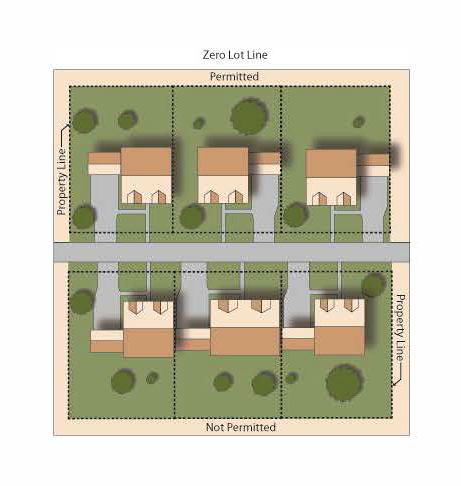 Figure 6-1, Zero Lot LinesPurposeThe purpose of this section is to provide reasonable design standards for detached single family dwelling development with zero lot lines. In a zero lot line development, houses are shifted to one side of the lot. This provides for greater usable yard space on each lot. These developments require that planning for all house locations in a subdivision are done at the same time. Because the exact location of each house is predetermined, greater flexibility in site development standards is possible while assuring that the single-family detached character of a neighborhood is maintained. Applicable StandardsZero lot line homes shall conform to the standards contained in this section and all other applicable standards in this Ordinance. Overhang Easement RequiredThe eaves on the side of a house with a reduced setback may project a maximum of fifteen (15) inches over the adjacent property line. In this case, an easement for the eave projection shall be recorded on the deed for the lot where the projection occurs. Maintenance Easement RequiredAn easement to allow for maintenance or repair shall be provided when the eaves or side wall of a house are within five (5) feet of the adjacent property line. The easement on the adjacent property shall provide at least five (5) feet of unobstructed space between the furthermost projections of the structure and be wide enough to allow five (5) feet between the eaves or side wall and the edge of the easement.Side Wall WindowsIf the side wall of the house is on the property line, or less than three (3) feet from the property line, windows or other openings that allow for visibility into the side yard of the adjacent lot are not permitted. Windows that do not allow visibility into the side yard of the adjacent lot, such as a clerestory window or a semi-transparent or opaque window, are allowed provided they are permitted by the International Building Code.Minimum Distance between StructuresIn no case shall the reduced setbacks result in a distance of less than ten (10) feet between residential structures.Setbacks DelineatedThe reduced setbacks shall be clearly denoted on the preliminary subdivision plan and final plat. Table 6-1, Use Matrix, Key: "P" means permitted as of right, as a primary or an accessory use, "S" means permitted only as a Special Exception, “C" means permitted as a Conditional Use, "A" means permitted only as an accessory use, "_" means prohibited.  "A/C" means that the accessory use requires a Conditional Use Permit. Refer to Article 12 or the sources referred to under "Land Use" for specific definitions of uses.Table 6-1, Use Matrix, Key: "P" means permitted as of right, as a primary or an accessory use, "S" means permitted only as a Special Exception, “C" means permitted as a Conditional Use, "A" means permitted only as an accessory use, "_" means prohibited.  "A/C" means that the accessory use requires a Conditional Use Permit. Refer to Article 12 or the sources referred to under "Land Use" for specific definitions of uses.Table 6-1, Use Matrix, Key: "P" means permitted as of right, as a primary or an accessory use, "S" means permitted only as a Special Exception, “C" means permitted as a Conditional Use, "A" means permitted only as an accessory use, "_" means prohibited.  "A/C" means that the accessory use requires a Conditional Use Permit. Refer to Article 12 or the sources referred to under "Land Use" for specific definitions of uses.Table 6-1, Use Matrix, Key: "P" means permitted as of right, as a primary or an accessory use, "S" means permitted only as a Special Exception, “C" means permitted as a Conditional Use, "A" means permitted only as an accessory use, "_" means prohibited.  "A/C" means that the accessory use requires a Conditional Use Permit. Refer to Article 12 or the sources referred to under "Land Use" for specific definitions of uses.Table 6-1, Use Matrix, Key: "P" means permitted as of right, as a primary or an accessory use, "S" means permitted only as a Special Exception, “C" means permitted as a Conditional Use, "A" means permitted only as an accessory use, "_" means prohibited.  "A/C" means that the accessory use requires a Conditional Use Permit. Refer to Article 12 or the sources referred to under "Land Use" for specific definitions of uses.Table 6-1, Use Matrix, Key: "P" means permitted as of right, as a primary or an accessory use, "S" means permitted only as a Special Exception, “C" means permitted as a Conditional Use, "A" means permitted only as an accessory use, "_" means prohibited.  "A/C" means that the accessory use requires a Conditional Use Permit. Refer to Article 12 or the sources referred to under "Land Use" for specific definitions of uses.Table 6-1, Use Matrix, Key: "P" means permitted as of right, as a primary or an accessory use, "S" means permitted only as a Special Exception, “C" means permitted as a Conditional Use, "A" means permitted only as an accessory use, "_" means prohibited.  "A/C" means that the accessory use requires a Conditional Use Permit. Refer to Article 12 or the sources referred to under "Land Use" for specific definitions of uses.Table 6-1, Use Matrix, Key: "P" means permitted as of right, as a primary or an accessory use, "S" means permitted only as a Special Exception, “C" means permitted as a Conditional Use, "A" means permitted only as an accessory use, "_" means prohibited.  "A/C" means that the accessory use requires a Conditional Use Permit. Refer to Article 12 or the sources referred to under "Land Use" for specific definitions of uses.Table 6-1, Use Matrix, Key: "P" means permitted as of right, as a primary or an accessory use, "S" means permitted only as a Special Exception, “C" means permitted as a Conditional Use, "A" means permitted only as an accessory use, "_" means prohibited.  "A/C" means that the accessory use requires a Conditional Use Permit. Refer to Article 12 or the sources referred to under "Land Use" for specific definitions of uses.Table 6-1, Use Matrix, Key: "P" means permitted as of right, as a primary or an accessory use, "S" means permitted only as a Special Exception, “C" means permitted as a Conditional Use, "A" means permitted only as an accessory use, "_" means prohibited.  "A/C" means that the accessory use requires a Conditional Use Permit. Refer to Article 12 or the sources referred to under "Land Use" for specific definitions of uses.Table 6-1, Use Matrix, Key: "P" means permitted as of right, as a primary or an accessory use, "S" means permitted only as a Special Exception, “C" means permitted as a Conditional Use, "A" means permitted only as an accessory use, "_" means prohibited.  "A/C" means that the accessory use requires a Conditional Use Permit. Refer to Article 12 or the sources referred to under "Land Use" for specific definitions of uses.Table 6-1, Use Matrix, Key: "P" means permitted as of right, as a primary or an accessory use, "S" means permitted only as a Special Exception, “C" means permitted as a Conditional Use, "A" means permitted only as an accessory use, "_" means prohibited.  "A/C" means that the accessory use requires a Conditional Use Permit. Refer to Article 12 or the sources referred to under "Land Use" for specific definitions of uses.Table 6-1, Use Matrix, Key: "P" means permitted as of right, as a primary or an accessory use, "S" means permitted only as a Special Exception, “C" means permitted as a Conditional Use, "A" means permitted only as an accessory use, "_" means prohibited.  "A/C" means that the accessory use requires a Conditional Use Permit. Refer to Article 12 or the sources referred to under "Land Use" for specific definitions of uses.Table 6-1, Use Matrix, Key: "P" means permitted as of right, as a primary or an accessory use, "S" means permitted only as a Special Exception, “C" means permitted as a Conditional Use, "A" means permitted only as an accessory use, "_" means prohibited.  "A/C" means that the accessory use requires a Conditional Use Permit. Refer to Article 12 or the sources referred to under "Land Use" for specific definitions of uses.Table 6-1, Use Matrix, Key: "P" means permitted as of right, as a primary or an accessory use, "S" means permitted only as a Special Exception, “C" means permitted as a Conditional Use, "A" means permitted only as an accessory use, "_" means prohibited.  "A/C" means that the accessory use requires a Conditional Use Permit. Refer to Article 12 or the sources referred to under "Land Use" for specific definitions of uses.Table 6-1, Use Matrix, Key: "P" means permitted as of right, as a primary or an accessory use, "S" means permitted only as a Special Exception, “C" means permitted as a Conditional Use, "A" means permitted only as an accessory use, "_" means prohibited.  "A/C" means that the accessory use requires a Conditional Use Permit. Refer to Article 12 or the sources referred to under "Land Use" for specific definitions of uses.Table 6-1, Use Matrix, Key: "P" means permitted as of right, as a primary or an accessory use, "S" means permitted only as a Special Exception, “C" means permitted as a Conditional Use, "A" means permitted only as an accessory use, "_" means prohibited.  "A/C" means that the accessory use requires a Conditional Use Permit. Refer to Article 12 or the sources referred to under "Land Use" for specific definitions of uses.Land Use CodingLand Use CodingLand Use CodingZoning DistrictsZoning DistrictsZoning DistrictsZoning DistrictsZoning DistrictsZoning DistrictsZoning DistrictsZoning DistrictsZoning DistrictsZoning DistrictsZoning DistrictsRequired Off-Street Parking Space(s)AABCDEFFGHIJJJJKLUseUse LBCS Function LBCS Structure NAICSR-1,  Low-Density, Single-Family ResidentialR-2, Medium Density, Multi-Family ResidentialR-2, Medium Density, Multi-Family ResidentialR-3, High-Density, MH ResidentialC-1, Central Commercial C-2, General CommercialC-3, Limited CommercialC-3, Limited CommercialC-3, Limited CommercialC-3, Limited CommercialLI, Limited Industrial 1.0Accessory Buildings and Uses (subject to Section 10.10)Accessory Buildings and Uses (subject to Section 10.10)Accessory Buildings and Uses (subject to Section 10.10)Accessory Buildings and Uses (subject to Section 10.10)Accessory Buildings and Uses (subject to Section 10.10)Accessory Buildings and Uses (subject to Section 10.10)Accessory Buildings and Uses (subject to Section 10.10)Accessory Buildings and Uses (subject to Section 10.10)Accessory Buildings and Uses (subject to Section 10.10)Accessory Buildings and Uses (subject to Section 10.10)Accessory Buildings and Uses (subject to Section 10.10)Accessory Buildings and Uses (subject to Section 10.10)Accessory Buildings and Uses (subject to Section 10.10)Accessory Buildings and Uses (subject to Section 10.10)Accessory Buildings and Uses (subject to Section 10.10)1.1Accessory buildings and uses as permitted in Article 10 and this Table1130AAAAAAAAAAANone1.2Bars, alcohol serving, accessory to restaurant2540722410--------PPPPPP--None1.3Bus shelters--A/CA/CA/CPAAAAAANone1.4Drive-in window or drive-through facilities (banks, laundries, fast foods, and similar uses) where Principle Use is permitted in the district2110 2210--------A/CAAAAA--None1.5Outdoor sales and display areas --------A/CA/CA/CA/CA/CA/C--None1.6Storage of construction materials and equipment, generally3600 7100------------AAAAPNone1.7Outdoor storage of supplies, material or specialized equipment. --------------------PNone1.8Storage of construction equipment, outdoor, incidental to construction activities3600 7100AAAAAAAAAAANone2.0Residential Uses Residential Uses Residential Uses Residential Uses Residential Uses Residential Uses Residential Uses Residential Uses Residential Uses Residential Uses Residential Uses Residential Uses Residential Uses Residential Uses Residential Uses 2.1Accessory Dwellings (Carriage Houses, Granny Flats, Echo Homes) 11001130CCCCAAAA/CA/CA/CA/CNone2.2Duplex11001121--PPP--------------2 per unit2.3Manufactured Home --CCP--------------2 per unit2.4Multifamily Dwelling, apartments11001200--PPPCCCC------2 per unit2.5Patio Homes    11001100----CP--------------2 per unit2.6Quadraplex 11001204------P--------------1.5 per 1 bedroom unit; 2 per unit all others2.7Room renting, no more than four tenants13207213----CPCCCCC----0.5 per tenant2.8Single room occupancy units11001340------PPPP    C    C----1 per unit2.9Single-family detached dwelling11001110PPPP--PPPP----2 per unit2.10Townhouse11001140----PP--------------2 per unit2.11Triplex11001203------P--------------1.5 per 1 bedroom unit; 2 per unit all others2.12Zero Lot Line Units ------PPPPPP----2 per unitTable 6-1, Use Matrix, Key: "P" means permitted as of right, as a primary or an accessory use, "S" means permitted only as a Special Exception, “C" means permitted as a Conditional Use, "A" means permitted only as an accessory use, "_" means prohibited.  "A/C" means that the accessory use requires a Conditional Use Permit. Refer to Article 12 or the sources referred to under "Land Use" for specific definitions of uses.Table 6-1, Use Matrix, Key: "P" means permitted as of right, as a primary or an accessory use, "S" means permitted only as a Special Exception, “C" means permitted as a Conditional Use, "A" means permitted only as an accessory use, "_" means prohibited.  "A/C" means that the accessory use requires a Conditional Use Permit. Refer to Article 12 or the sources referred to under "Land Use" for specific definitions of uses.Table 6-1, Use Matrix, Key: "P" means permitted as of right, as a primary or an accessory use, "S" means permitted only as a Special Exception, “C" means permitted as a Conditional Use, "A" means permitted only as an accessory use, "_" means prohibited.  "A/C" means that the accessory use requires a Conditional Use Permit. Refer to Article 12 or the sources referred to under "Land Use" for specific definitions of uses.Table 6-1, Use Matrix, Key: "P" means permitted as of right, as a primary or an accessory use, "S" means permitted only as a Special Exception, “C" means permitted as a Conditional Use, "A" means permitted only as an accessory use, "_" means prohibited.  "A/C" means that the accessory use requires a Conditional Use Permit. Refer to Article 12 or the sources referred to under "Land Use" for specific definitions of uses.Table 6-1, Use Matrix, Key: "P" means permitted as of right, as a primary or an accessory use, "S" means permitted only as a Special Exception, “C" means permitted as a Conditional Use, "A" means permitted only as an accessory use, "_" means prohibited.  "A/C" means that the accessory use requires a Conditional Use Permit. Refer to Article 12 or the sources referred to under "Land Use" for specific definitions of uses.Table 6-1, Use Matrix, Key: "P" means permitted as of right, as a primary or an accessory use, "S" means permitted only as a Special Exception, “C" means permitted as a Conditional Use, "A" means permitted only as an accessory use, "_" means prohibited.  "A/C" means that the accessory use requires a Conditional Use Permit. Refer to Article 12 or the sources referred to under "Land Use" for specific definitions of uses.Table 6-1, Use Matrix, Key: "P" means permitted as of right, as a primary or an accessory use, "S" means permitted only as a Special Exception, “C" means permitted as a Conditional Use, "A" means permitted only as an accessory use, "_" means prohibited.  "A/C" means that the accessory use requires a Conditional Use Permit. Refer to Article 12 or the sources referred to under "Land Use" for specific definitions of uses.Table 6-1, Use Matrix, Key: "P" means permitted as of right, as a primary or an accessory use, "S" means permitted only as a Special Exception, “C" means permitted as a Conditional Use, "A" means permitted only as an accessory use, "_" means prohibited.  "A/C" means that the accessory use requires a Conditional Use Permit. Refer to Article 12 or the sources referred to under "Land Use" for specific definitions of uses.Table 6-1, Use Matrix, Key: "P" means permitted as of right, as a primary or an accessory use, "S" means permitted only as a Special Exception, “C" means permitted as a Conditional Use, "A" means permitted only as an accessory use, "_" means prohibited.  "A/C" means that the accessory use requires a Conditional Use Permit. Refer to Article 12 or the sources referred to under "Land Use" for specific definitions of uses.Table 6-1, Use Matrix, Key: "P" means permitted as of right, as a primary or an accessory use, "S" means permitted only as a Special Exception, “C" means permitted as a Conditional Use, "A" means permitted only as an accessory use, "_" means prohibited.  "A/C" means that the accessory use requires a Conditional Use Permit. Refer to Article 12 or the sources referred to under "Land Use" for specific definitions of uses.Table 6-1, Use Matrix, Key: "P" means permitted as of right, as a primary or an accessory use, "S" means permitted only as a Special Exception, “C" means permitted as a Conditional Use, "A" means permitted only as an accessory use, "_" means prohibited.  "A/C" means that the accessory use requires a Conditional Use Permit. Refer to Article 12 or the sources referred to under "Land Use" for specific definitions of uses.Table 6-1, Use Matrix, Key: "P" means permitted as of right, as a primary or an accessory use, "S" means permitted only as a Special Exception, “C" means permitted as a Conditional Use, "A" means permitted only as an accessory use, "_" means prohibited.  "A/C" means that the accessory use requires a Conditional Use Permit. Refer to Article 12 or the sources referred to under "Land Use" for specific definitions of uses.Table 6-1, Use Matrix, Key: "P" means permitted as of right, as a primary or an accessory use, "S" means permitted only as a Special Exception, “C" means permitted as a Conditional Use, "A" means permitted only as an accessory use, "_" means prohibited.  "A/C" means that the accessory use requires a Conditional Use Permit. Refer to Article 12 or the sources referred to under "Land Use" for specific definitions of uses.Table 6-1, Use Matrix, Key: "P" means permitted as of right, as a primary or an accessory use, "S" means permitted only as a Special Exception, “C" means permitted as a Conditional Use, "A" means permitted only as an accessory use, "_" means prohibited.  "A/C" means that the accessory use requires a Conditional Use Permit. Refer to Article 12 or the sources referred to under "Land Use" for specific definitions of uses.Land Use CodingLand Use CodingLand Use CodingZoning DistrictsZoning DistrictsZoning DistrictsZoning DistrictsZoning DistrictsZoning DistrictsZoning DistrictsZoning DistrictsRequired Off-Street Parking Space(s)AABCDEFFGHIJKLUseUse LBCS Function LBCS Structure NAICSR-1,  Low-Density, Single-Family ResidentialR-2, Medium Density, Multi-Family ResidentialR-2, Medium Density, Multi-Family ResidentialR-3, High-Density, MH ResidentialC-1, Central Commercial C-2, General CommercialC-3, Limited CommercialLI, Limited Industrial 3.0  Accommodations and Group Living3.0  Accommodations and Group Living3.0  Accommodations and Group Living3.0  Accommodations and Group Living3.0  Accommodations and Group Living3.0  Accommodations and Group Living3.0  Accommodations and Group Living3.0  Accommodations and Group Living3.0  Accommodations and Group Living3.0  Accommodations and Group Living3.0  Accommodations and Group Living3.0  Accommodations and Group Living3.1Bed and Breakfast1310721191CCCCPPP--1 per bedroom3.2Room and Boarding House1320721310--PPP--P----1 per bedroom3.3Dormitories1000132072131------P--P----1 per bedroom3.4Group Homes6520623220----------P----1 per bedroom3.5Hotels or Motels1330--------PP--P2 per unit3.6Housing for the Elderly, including assisted-living services, retirement housing, continuing care services, 1200-1240623110CCPP--PP--0.5 per bed3.7Tourist HomePPPPPPPP2 per unit4.0   Commercial Uses 4.0   Commercial Uses 4.0   Commercial Uses 4.0   Commercial Uses 4.0   Commercial Uses 4.0   Commercial Uses 4.0   Commercial Uses 4.0   Commercial Uses 4.0   Commercial Uses 4.0   Commercial Uses 4.0   Commercial Uses 4.0   Commercial Uses 4.1Animal Hospitals, Veterinary services 24182720541940----------P--P1 per 350 s.f. GFA4.2Appliance Repair2125811412------------PP1 per 350 s.f. GFA4.3Appliance sales, or sales and service2592443111--------PP--P1 per 350 s.f. GFA4.4Automobile and truck rental 2331-233253211--------CS--P1 per 600 s.f. GFA4.5Automobile retail sales and/or repair21002280811191----------P--P1 per 600 s.f. GFA4.6Bakeries, retail, including manufacturing of goods for sale on the premises only2151311811--------PPAP1 per 150 s.f. GFA4.7Bank, credit union, or savings institution without accessory drive-through windows and ATMs 221052211--------PPPP1 per 350 s.f. GFA4.8Bar or Tavern2540722410--------PP----1 per 150 s.f. GFA4.9Book stores2135 2145451211 453310--------PPP--1 per 350 s.f. GFA4.10Bus, truck, recreational vehicle, or other large vehicle sales or repair----------P--P1 per 600 s.f. GFA4.11Business Service Centers, including blueprinting, printing, Photostatting and copying242456143--------PPPP1 per 350 s.f. GFA4.12Camera supply store2132443130--------PPP--1 per 350 s.f. GFA4.13Car Wash, Automobile Laundries, or Car Care Centers21102593811192----------PPPNone4.14Child Care624410CCCCPPPP1 per 200 s.f. GFA4.15Clothing Stores21334481--------PP----1 per 350 s.f. GFA4.16Convenience stores (no gasoline sales)21522591445120--------PPPP1 per 350 s.f. GFA4.17Convenience stores selling gasoline21162270447110--------PP--P1 per 350 s.f. GFA4.18Equipment and Supplies Wholesale, Retail Sales, Rental or Leasing2334421410 - 421490----------P--P1 per 5,000 s.f. GFA4.19Farm landscape, and garden supply sales (feed, seed, fertilizer, farm hardware, lawn furniture, mulch, fencing, fountains, statuaries and other incidental sales of products or related items2123----------PPP1 per 1,000 s.f. GFA4.20Film development2600812921 812922--------PP----1 per 350 s.f. GFA4.21Financial offices2210223022402250--------PPP--1 per 350 s.f. GFA4.22Fireworks (Class C, seasonal and year around)----------S----None4.23Flea markets, used merchandise (indoors)21452580453310 454390--------PPSP1 per 350 s.f. GFA4.24Floor coverings, carpet and tile shops442210--------PP--P1 per 350 s.f. GFA4.25Flower shop, florists2141453110--------PPP--1 per 350 s.f. GFA4.26Furniture stores, new furniture21212592442110 442299--------PP--P1 per 350 s.f. GFA4.27Gasoline stations / Service Stations21162270----------P--P1 per 500 s.f. GFA4.28Gift store2135453220--------PPP--1 per 350 s.f. GFA4.29Grocery stores2151445110--------PPCP1 per 350 s.f. GFA4.30Hardware stores2122444130--------PP--P1 per 350 s.f. GFA4.31Heating and air service7370235100----------PCP1 per 500 s.f. GFA4.32Heavy machinery sales, repair and maintenance2120811310--------------P1 per 1,000 s.f. GFA4.33Home Occupations (Subject to Section 10.12)AAAAAAA--None4.34Ice cream parlors2530722213--------PPP--1 per 350 s.f. GFA4.35Industrial equipment, plumbing supplies and other heavy consumer goods not otherwise listed, sales  and service, with or without outdoor storage2120 2127444190 811310----------C--P1 per 500 s.f. GFA4.36Laundry and drycleaners (coin-operated)2600812310--------PP--P1 per 500 s.f. GFA4.37Laundry and drycleaners (drop-off and pick-up only)--------PPPP1 per 500 s.f. GFA4.38Legal offices2411541110--------PPP--1 per 350 s.f. GFA4.39Lumber yard and building material sales, wholesale or retail2126 3510444190 421320----------P--P1 per 1,000 s.f. GFA4.40Manufactured home, modular home, mobile home, or storage building sales211245390----------------1 per 1,000 s.f. GFA4.41Motorcycles, retail sales and/or repair441221 891490----------P--P1 per 600 s.f. GFA4.42Newsstands2135451212--------PPPPNone4.43Nurseries and greenhouses, commercial914084001114----------C--P1 per 1,000 s.f. GFA4.44Office, bank credit union or saving institution building, with drive-through facility2200-2455 5140-5160 6800-6820210051-55 61 92--------PPP--1 per 350 s.f. GFA4.45Pawnshops and secondhand goods, retail sales2140--------C----P1 per 500 s.f. GFA4.46Personal Services (e.g., nail salons, barbers, shoe repair, and similar establishments)2600812--------PPP--1 per 350 s.f. GFA4.47Pet store or pet supply store2710453910--------PPP--1 per 350 s.f. GFA4.48Pharmacy or Drugstore with other retail sales2621446110--------PP----1 per 350 s.f. GFA4.49Photography studio2147541921--------PPP--1 per 350 s.f. GFA4.50Rentals; Truck, Utility, RV, Trailer 233253212----------S--P1 per 500 s.f. GFA4.51Restaurants25002220--------PP--P1 per 150 s.f. GFA4.52Retail sales or service establishments, not listed elsewhere, and conducted within an enclosed building 21004445--------PP----1 per 350 s.f. GFA4.53Shoe repair2600--------PPC--1 per 350 s.f. GFA4.54Shoe store2133448210--------PPC--1 per 350 s.f. GFA4.55Shopping Center, including between 30,000 to 100,000 gross square feet of building area and between three to ten acres of site area251044-45--------CPPPBy Individual Review 4.56Shopping, Home improvement center21222592444130--------PP--P1 per 350 s.f. GFA4.57Shopping, malls, shopping centers, or collection of shops not otherwise enumerated2500--------CC----By Individual Review4.58Tailor or Dressmaking (not including textile manufacturing)3130315211 315212--------PPP--1 per 350 s.f. GFA4.59Tanning salons2600812199--------PPP--1 per 350 s.f. GFA4.60Tattoo parlors--------------C1 per 350 s.f. GFA5.0   Industrial Uses5.0   Industrial Uses5.0   Industrial Uses5.0   Industrial Uses5.0   Industrial Uses5.0   Industrial Uses5.0   Industrial Uses5.0   Industrial Uses5.0   Industrial Uses5.0   Industrial Uses5.0   Industrial Uses5.0   Industrial Uses5.1Carpentry, floor, and tile contractor7310235510 235520--------------P1 per 500 s.f. GFA5.2Contractors' offices with outdoor storage areas (including equipment storage)7110-745023110-235990--------------P1 per 1,000 s.f. GFA5.3Contractors' offices without outdoor storage areas7110-745023110-235990--------PPPP1 per 350 s.f. GFA5.4 Electrical component assembly operations33602621334418----------S--P1 per 500 s.f. GFA5.5Food Manufacturing and Bakeries2151311----------C--P1 per 500 s.f. GFA5.6Industrial parks2614--------------PBy Individual Review5.7Laboratories and other facilities for research and testing of products2416261554138--------------PBy Individual Review5.8Laboratories: dental, medical and optical6513621511----------C--P1 per 500 s.f. GFA5.9Light assembly of pre-manufactured parts--------------P1 per 500 s.f. GFA5.10Machine shop, welding shop (enclosed buildings)332710--------------P1 per 1,000 s.f. GFA5.11Metal shops3340234990 3335--------------P1 per 1,000 s.f. GFA5.12Newspaper production4211511110--------------P1 per 1,000 s.f. GFA5.13Recycling Centers--------------P1 per 1,000 s.f. GFA5.14Salvage Yards2120--------------C1 per 1,000 s.f. GFA5.15Scrap metal collection and processing, including collection of aluminum cans, including outdoor operations4343421930--------------C1 per 1,000 s.f. GFA5.16Scrap metal collection and processing, including collection of aluminum cans, provided all operations are within an enclosed building421930--------------P1 per 1,000 s.f. GFA6.0   Warehousing and Storage Uses6.0   Warehousing and Storage Uses6.0   Warehousing and Storage Uses6.0   Warehousing and Storage Uses6.0   Warehousing and Storage Uses6.0   Warehousing and Storage Uses6.0   Warehousing and Storage Uses6.0   Warehousing and Storage Uses6.0   Warehousing and Storage Uses6.0   Warehousing and Storage Uses6.0   Warehousing and Storage Uses6.0   Warehousing and Storage Uses6.1Mini Warehouse/Self-Storage 36002710 2720----------S--C1 per 6 storage units6.2Refrigerated warehouse or cold storage36002750----------C--C1 per 500 s.f. GFA6.3Storage of equipment for use in activities associated with the Principal Use, and not for sale or resale (subject to Article 10)----------C--CNone6.4Warehouse and distribution structures, generally36002730 2740 2760493--------------C1 per 1,000 s.f. GFA7.0   Assembly, Institutional and Entertainment7.0   Assembly, Institutional and Entertainment7.0   Assembly, Institutional and Entertainment7.0   Assembly, Institutional and Entertainment7.0   Assembly, Institutional and Entertainment7.0   Assembly, Institutional and Entertainment7.0   Assembly, Institutional and Entertainment7.0   Assembly, Institutional and Entertainment7.0   Assembly, Institutional and Entertainment7.0   Assembly, Institutional and Entertainment7.0   Assembly, Institutional and Entertainment7.0   Assembly, Institutional and Entertainment7.1Adult Uses (subject to Section 7.16)--------------C1 per 350 s.f. GFA7.2Bingo establishments5330713290----------P--P1 per 350 s.f. GFA7.3Bowling alley----------P----2 per lane7.4Churches, synagogues, parish houses, Sunday school buildings, convents and similar uses and their customary uses including child care on the premises during worship services 66003500PPPPPPPP1 per seat in main assembly room7.5Community centers, meeting halls, community halls, reception halls, wedding halls, for assembly and recreation3700 3800AAAAPPP--1 per 350 s.f. GFA7.6Entertainment establishments, such as lounges, discos, nightclubs, private clubs, and music or dance establishments (not including Adult Businesses)2540722410----------P----1 per 350 s.f. GFA7.7Fitness centers and recreational sports, gym, health spa, massage parlor, swimming pool/auditorium, racquet club or athletic club537071394 512131--------PPP--1 per 350 s.f. of GFA; 1 per 4 members7.8Golf courses, public and private, and driving ranges5370PPP----P----2 per hole7.9Golf, miniature5340----------P--P2 per hole7.10Open space, park or active recreational uses operated on a non-commercial basis5500712190PPPPPPPPNone7.11Private or non-profit clubs, including country clubs, athletic clubs, lodges, fraternal organizations, and swimming clubs on a noncommercial membership basis.  Includes social, fraternal, social service, union and civic organizations.683071391--------PP----1 per 4 members7.12Recreation or amusement enterprises conducted inside or outside a building for profit, not otherwise listed530071399----------P----By Individual Review7.13Recreation, indoor commercial (e.g., billiards, darts, and video games)5380320071312--------PP----1 per 350 s.f. GFA7.14Recreation, outdoor commercial (including amusement parks, paintball)5310444071311--------------CBy Individual Review7.15Skating Rink - Ice Or Roller Skating5390----------PPP1 per 350 s.f. GFA7.16Sports stadiums, arenas, circuses, coliseums, or assembly halls, less than two (2) acres (including parking areas)51203300711211----------P--CBy Individual Review7.17Swimming PoolPPPPAAA--By Individual Review7.18Temporary carnivals, rides, ferris wheels5310----------P--PBy Individual Review7.19Theaters (outdoor)51103110 3120512131----------PCPBy Individual Review7.20Theaters or auditoria (indoor)51103110 3120512131--------PPPP1 per 5 seats7.21Zoos, botanical gardens, & arboreta5230445071213--------CPP--1 per 1,000 s.f. GFA8.0   Public, Institutional or Community Facilities8.0   Public, Institutional or Community Facilities8.0   Public, Institutional or Community Facilities8.0   Public, Institutional or Community Facilities8.0   Public, Institutional or Community Facilities8.0   Public, Institutional or Community Facilities8.0   Public, Institutional or Community Facilities8.0   Public, Institutional or Community Facilities8.0   Public, Institutional or Community Facilities8.0   Public, Institutional or Community Facilities8.0   Public, Institutional or Community Facilities8.0   Public, Institutional or Community Facilities8.1Cemeteries------------P--None8.2Crematorium & Embalming  6720480081222--------------P1 per 500 s.f. GFA8.3Day Care Facility65626244CCCCPPPP1 per 200 s.f. GFA8.4Funeral homes6710480081221----------PPP5, plus 1 per 2 seats8.5Hospitals, sanitariums65304110622----------P----0.5 per bed8.6Libraries4242430051412--------PPP--1 per 350 s.f. GFA8.7Medical and dental clinics or offices, ambulatory or outpatient care, family planning and care, and blood or organ banks6511 6512 65144120--------PPP--1 per 150 s.f. GFA8.8Museums and art galleries5210440071211--------PPP--1 per 1,000 s.f. GFA8.9Schools, academic, nursery and chool, grade schools, elementary, middle, and high school6110-612342106111PPPP--PP--5 per classroom, plus 10 admin. spaces8.10Schools, academic, continuance, alternative, adult, colleges and universities, and technical, trade, and other specialty schools6124-614042206113----------PP--5 per classroom, plus 2 per admin. office8.11Schools, art, music, dance, dramatics, or other fine arts6145611610--------PPP--1 per 200 s.f. GFA8.12Schools, specialty including beauty, business management, computer training, driving education, flight training, and sports or recreation education6141-6144 6147--------PPPP5 per classroom, plus 2 per admin. office8.13Social assistance, welfare and charitable services (excluding day care and community food services)6560-6568624110-624310--------CPP--1 per 500 s.f. GFA8.14Specialized training and vocational rehabilitation services --------PP--P1 per 350 s.f. GFA8.15Studios for artists, designers, musicians, photographers, sculptors 5210441071211AAAAPPPP1 per 350 s.f. GFA8.16U.S. Postal Services 491110--------PPPP1 per 350 s.f. GFA9.0   Public Administration9.0   Public Administration9.0   Public Administration9.0   Public Administration9.0   Public Administration9.0   Public Administration9.0   Public Administration9.0   Public Administration9.0   Public Administration9.0   Public Administration9.0   Public Administration9.0   Public Administration9.1Public Administration; general government92--------PPP--1 per 350 s.f. GFA9.2Justice, Public Order, and Safety922190--------PP----1 per 350 s.f. GFA9.3Courts922110--------PP----1 per 350 s.f. GFA9.4Correctional Institutions922140--------------P1 per jail cell, plus 1 per 250 s.f. GFA9.5Fire protection922160PPPPPPPP4 per bay9.6Public Finance activities921130--------PPP--1 per 350 s.f. GFA9.7Other General Government Support921190------PPPP--1 per 350 s.f. GFA10.0   Transportation Uses and Structures10.0   Transportation Uses and Structures10.0   Transportation Uses and Structures10.0   Transportation Uses and Structures10.0   Transportation Uses and Structures10.0   Transportation Uses and Structures10.0   Transportation Uses and Structures10.0   Transportation Uses and Structures10.0   Transportation Uses and Structures10.0   Transportation Uses and Structures10.0   Transportation Uses and Structures10.0   Transportation Uses and Structures10.1Bus maintenance, including repair and storage5400----------P--P1 per 500 s.f. GFA10.2Bus passenger stations/terminals41335300--------CPCP1 per 500 s.f. GFA10.3Freight terminals & truck terminals4140-4144484110-484230----------S--P1 per 500 s.f. GFA10.4Parking lots, parking structures or underground parking areas5200-5250----AAAPPPBy Individual Review10.5Taxi stands4137--------AAAPNone10.6Transportation Services485991--------CP----1 per 500 s.f. GFA10.7Transportation by Air4811111.0   Utility Uses and Structures11.0   Utility Uses and Structures11.0   Utility Uses and Structures11.0   Utility Uses and Structures11.0   Utility Uses and Structures11.0   Utility Uses and Structures11.0   Utility Uses and Structures11.0   Utility Uses and Structures11.0   Utility Uses and Structures11.0   Utility Uses and Structures11.0   Utility Uses and Structures11.0   Utility Uses and Structures11.1Cell towers, communication towers, and antennae (subject to Section 7.14)423065005133------SSCCPNone11.2Gas or electric generation distribution facilities, comsor stations, or substations43106410-6422, 6440-64602211SSSSPPPP1 per 500 s.f. GFA11.3Power generation plants6430-6434--------------P1 per 500 s.f. GFA11.4Public utility storage and service yards2450561210----------S--P1 per 500 s.f. GFA11.5Radio / Television Station with Transmitter Tower423165105131----------CPP1 per 500 s.f. GFA11.6Radio and TV stations and studios with no tower transmissions4231--------PPPP1 per 500 s.f. GFA11.7Sewage treatment plant, pump stations, or (major) lift stations43406300-6314 6350-635622132------C------P1 per 500 s.f. GFA11.8Solid waste collection centers, solid waste transfer stations, recyclable materials, yard waste and similar items4343562111 562119----------CPP1 per 500 s.f. GFA11.9Utility lines (including electric lines, phone and cable lines, distribution circuits, gas and fuel lines, water lines, steam and air conditioning lines, irrigation channels, and sewer and waste water lines)6100-6162PPPPPPPP1 per 500 s.f. GFA11.10Water supply facilities including pump stations, dams, levees, culverts, water tanks, wells, treatment plants, reservoirs, and other irrigation facilities6200-6290------C--PCP1 per 500 s.f. GFA12.0   Agriculture Production and Services12.0   Agriculture Production and Services12.0   Agriculture Production and Services12.0   Agriculture Production and Services12.0   Agriculture Production and Services12.0   Agriculture Production and Services12.0   Agriculture Production and Services12.0   Agriculture Production and Services12.0   Agriculture Production and Services12.0   Agriculture Production and Services12.0   Agriculture Production and Services12.0   Agriculture Production and Services12.1Agricultural uses including raising crops, horticulture, orchards, forestry, and related uses, excluding livestock, unless otherwise listed in this matrix9100-9165 9300-95108100-8300 870011PPPP--------None12.2Kennels, animal pounds and shelters6730870081291----------C--P1 per 1,000 s.f. GFA13.0   Signs (See Article 9)13.0   Signs (See Article 9)13.0   Signs (See Article 9)13.0   Signs (See Article 9)13.0   Signs (See Article 9)13.0   Signs (See Article 9)13.0   Signs (See Article 9)13.0   Signs (See Article 9)13.0   Signs (See Article 9)13.0   Signs (See Article 9)13.0   Signs (See Article 9)13.0   Signs (See Article 9)14. 0   Temporary Uses (See Section 7.17)14. 0   Temporary Uses (See Section 7.17)14. 0   Temporary Uses (See Section 7.17)14. 0   Temporary Uses (See Section 7.17)14. 0   Temporary Uses (See Section 7.17)14. 0   Temporary Uses (See Section 7.17)14. 0   Temporary Uses (See Section 7.17)14. 0   Temporary Uses (See Section 7.17)14. 0   Temporary Uses (See Section 7.17)14. 0   Temporary Uses (See Section 7.17)14. 0   Temporary Uses (See Section 7.17)14. 0   Temporary Uses (See Section 7.17)15.0   Home Occupations  (See Section 10.12)15.0   Home Occupations  (See Section 10.12)15.0   Home Occupations  (See Section 10.12)15.0   Home Occupations  (See Section 10.12)15.0   Home Occupations  (See Section 10.12)15.0   Home Occupations  (See Section 10.12)15.0   Home Occupations  (See Section 10.12)15.0   Home Occupations  (See Section 10.12)15.0   Home Occupations  (See Section 10.12)15.0   Home Occupations  (See Section 10.12)15.0   Home Occupations  (See Section 10.12)15.0   Home Occupations  (See Section 10.12)15.0   Home Occupations  (See Section 10.12)15.0   Home Occupations  (See Section 10.12)Minimum LotMinimum LotMinimum LotMinimum Yard and Building Setback (A)Minimum Yard and Building Setback (A)Minimum Yard and Building Setback (A)Minimum Yard and Building Setback (A)Minimum Yard and Building Setback (A)Minimum Yard and Building Setback (A)Zoning District Zoning District Residential(sq. ft.) Non-Residential(Sq. ft.)Width (ft.)Maximum Gross Density (du/g.a.) (C)Floor Area Ratio (Non-Res.)  (D)Impervious Surface RatioMinimum Lot Frontage (ft.)Maximum Building Height  (ft.) (B)Minimum Front (ft.)Maximum Front (ft.)  Minimum Side (Res) (ft.)Minimum Side   (Non-Res) S (ft.)Minimum Rear (Res.) (ft.)Minimum Rear (Non-Res.) (ft.)1.R-1, Single-Family Residential10,00015,000804.0.250.240352540103020502.R-2, Mixed Residential(E)15,000608.0.250.24035154053015403.R-3, Mixed and MH Residential(E)10,0006010.0.350.3153554052010404.C-1, Central Commercial ––1,50015––––––—35––––––(F)––(F)5.C-2, General Commercial6,0006,000604.0––0.7503525405520206.C-3, Limited Commercial6,0006,000604.0.350.7503525405520207.LI, Light Industrial––20,000100—––0.9100––2540––5––20StructureStructureHeight Limit1.Airway beaconsNone2.Construction cranesNone3.Structures for essential servicesNone4.WindmillsNone5.SmokestacksNone6.AntennaeSee Section 7.14 and 10.97.Transmission towersSee Section 7.14 and 10.98.FlagpolesThe maximum height permitted in the district or forty-five (45) feet, whichever is less.9.MonumentsThe maximum height permitted in the district or forty-five (45) feet, whichever is less.